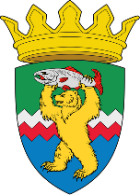 РОССИЙСКАЯ ФЕДЕРАЦИЯКАМЧАТСКИЙ КРАЙЕЛИЗОВСКИЙ МУНИЦИПАЛЬНЫЙ РАЙОНДУМА ЕЛИЗОВСКОГО МУНИЦИПАЛЬНОГО РАЙОНАРЕШЕНИЕ28 ноября 2023 № 1904	г. Елизово138 сессия О принятии нормативного правового акта «О внесении изменений в нормативный правовой акт от 19.12.2018 № 97 «Положение о порядке и условиях установления и прекращения публичных сервитутов на земельные участки, находящиеся на территории Елизовского муниципального района»Рассмотрев внесенный Администрацией Елизовского муниципального района проект нормативного правового акта «О внесении изменений в нормативный правовой акт от 19.12.2018 № 97 «Положение о порядке и условиях установления и прекращения публичных сервитутов на земельные участки, находящиеся на территории Елизовского муниципального района», принятый Решением Думы Елизовского муниципального района от 18.12.2018 №1212»,  руководствуясь Федеральным законом от 06.10.2003 №131-ФЗ «Об общих принципах организации местного самоуправления в Российской Федерации», Уставом Елизовского муниципального района, Дума Елизовского муниципального районаРЕШИЛА:1. Принять нормативный правовой акт «О внесении изменений в нормативный правовой акт от 19.12.2018 № 97 «Положение о порядке и условиях установления и прекращения публичных сервитутов на земельные участки, находящиеся на территории Елизовского муниципального района».2. Направить нормативный правовой акт, принятый настоящим Решением, Главе Елизовского муниципального района для подписания и опубликования (обнародования) в установленном порядке.3. Настоящее Решение вступает в силу с момента его принятия.Председатель Думы Елизовскогомуниципального района							        А.Ю. Липатов					           РОССИЙСКАЯ ФЕДЕРАЦИЯКАМЧАТСКИЙ КРАЙЕЛИЗОВСКИЙ МУНИЦИПАЛЬНЫЙ РАЙОНДУМА ЕЛИЗОВСКОГО МУНИЦИПАЛЬНОГО РАЙОНАНОРМАТИВНЫЙ ПРАВОВОЙ АКТО внесении изменений в нормативный правовой акт от 19.12.2018 № 97 «Положение о порядке и условиях установления и прекращения публичных сервитутов на земельные участки, находящиеся на территории Елизовского муниципального района»Принят Решением Думы Елизовского муниципального района от 28.11.2023 № 1904Статья 1. Внести в нормативный правовой акт от 19.12.2018 № 97 «Положение о порядке и условиях установления и прекращения публичных сервитутов на земельные участки, находящиеся на территории Елизовского муниципального района», принятый Решением Думы Елизовского муниципального района от 18.12.2018 № 1212 (далее по тексту – Положение), следующие изменения:В пункте 1.1 Положения слова «Федеральным законом от 01.05.2016 № 119-ФЗ «Об особенностях предоставления гражданам земельных участков, находящихся в государственной или муниципальной собственности и расположенных на территориях субъектов Российской Федерации, входящих в состав Дальневосточного федерального округа, и о внесении изменений в отдельные законодательные акты Российской Федерации»» заменить словами «Федеральным законом от 01.05.2016 № 119-ФЗ «Об особенностях предоставления гражданам земельных участков, находящихся в государственной или муниципальной собственности и расположенных в Арктической зоне Российской Федерации и на других территориях Севера, Сибири и Дальнего Востока Российской Федерации, и о внесении изменений в отдельные законодательные акты Российской Федерации».Подпункт 1) пункта 1.3 Положения дополнить словами «, за исключением случаев, если свободный доступ к такому объекту ограничен в соответствии с федеральным законом;».Подпункт 2) пункта 1.3 Положения изложить в следующей редакции: «2) размещения на земельном участке межевых знаков, геодезических пунктов государственной геодезической сети, нивелирных пунктов государственной нивелирной сети, гравиметрических пунктов государственной гравиметрической сети, а также геодезических пунктов геодезических сетей специального назначения, создание которых организовано органами государственной власти, органами местного самоуправления, и подъездов к ним;».В подпункте 3) пункта 1.3 Положения слова «дренажных работ» заменить словами «дренажных и мелиоративных работ».Пункт 1.9 Положения дополнить предложением «По 31 декабря 2024 года к правоотношениям, реализующимся в ходе установления публичного сервитута в целях строительства, реконструкции объектов, предназначенных для реализации приоритетных проектов по модернизации и расширению инфраструктуры в соответствии с Федеральным законом от 31 июля 2020 года № 254-ФЗ «Об особенностях регулирования отдельных отношений в целях реализации приоритетных проектов по модернизации и расширению инфраструктуры и о внесении изменений в отдельные законодательные акты Российской Федерации», применяются положения указанного Федерального закона.».Пункт 2.4 Положения дополнить абзацами следующего содержания:«Заявление должно быть выполнено разборчиво от руки и/или машинописным способом, либо распечатано посредством электронных печатающих устройств (подчистки, помарки и исправления не допускаются). Заявление не должно быть исполнено карандашом.Копия документа, удостоверяющего личность заявителя, являющегося физическим лицом, либо представителя физического или юридического лица представляются с предъявлением оригиналов.При направлении заявителем или представителем документов почтовым отправлением подлинность подписей заявителя или представителя на заявлении и верность прилагаемых копий прилагаемых к заявлениям документов должны быть засвидетельствованы нотариально или должностным лицом, уполномоченным совершать нотариальные действия в соответствии с законодательством Российской Федерации.Заявление может быть направлено в форме электронного документа, а прилагаемые к нему документы — в форме электронных образов документов посредством направления на электронную почту УАГЗО uagzop@elizovomr.ru, подписанных по выбору заявителя (если заявителем является физическое лицо) электронной подписью заявителя (представителя заявителя) или усиленной квалифицированной электронной подписью заявителя (представителя заявителя). Заявление от имени юридического лица заверяется по выбору заявителя электронной подписью, либо усиленной квалифицированной электронной подписью лица, действующего от имени юридического лица без доверенности или представителя юридического лица, действующего на основании доверенности, выданной в соответствии с законодательством Российской Федерации.При предоставлении заявления представителем заявителя в форме электронного документа к такому заявлению прилагается надлежащим образом оформленная доверенность в форме электронного документа, подписанного лицом, выдавшим (подписавшим) доверенность, с использованием усиленной квалифицированной электронной подписи (в случае, если представитель заявителя действует на основании доверенности).».Подпункт 3) пункта 2.5 Положения изложить в следующей редакции: «3) графическое описание местоположения границ публичного сервитута, состоящее из схемы расположения границ публичного сервитута и описания границ публичного сервитута, содержащего координаты характерных точек границ публичного сервитута. Графическое описание местоположения границ публичного сервитута может быть изготовлено в письменной форме на бумажном носителе или в форме электронного документа и должно соответствовать требованиям Приказа Росреестра от 13.01.2021 №П/0004 «Об установлении требований к графическому описанию местоположения границ публичного сервитута, точности определения координат характерных точек границ публичного сервитута, формату электронного документа, содержащего указанные сведения».».Пункт 2.6 Положения исключить.Подпункт 4) пункта 3.2 Положения изложить в новой редакции:«4) графическое описание местоположения границ публичного сервитута не соответствует требованиям, установленным Приказом Росреестра от 13.01.2021 № П/0004 «Об установлении требований к графическому описанию местоположения границ публичного сервитута, точности определения координат характерных точек границ публичного сервитута, формату электронного документа, содержащего указанные сведения».».Статья 2. Настоящий нормативный правовой акт вступает в силу после его опубликования (обнародования), за исключением пункта 3 статьи 1 настоящего нормативного правового акта, вступающего в силу 01.04.2024 и действующего до 31.08.2024.Глава Елизовского муниципального района 		              	           	        С.Н. Тюлькинот 04.12.2023 г.№ 366